Информация о результатах плановой камеральной проверки соблюдения муниципальным бюджетным учреждением дополнительного образования «Детско-юношеский центр «Развитие» Шебекинского городского округа Белгородской области бюджетного законодательства РФ и иных нормативных правовых актов, регулирующих бюджетные правоотношенияКомитетом финансов и бюджетной политики администрации Шебекинского городского округа проведена плановая камеральная проверка соблюдения бюджетного законодательства РФ и иных нормативных правовых актов, регулирующих бюджетные правоотношения муниципальным бюджетным учреждением дополнительного образования «Детско-юношеский центр «Развитие» Шебекинского городского округа Белгородской области.Проверяемый период: с 1 января 2021 года по 31 декабря 2021 года.Срок проведения контрольного мероприятия 18 рабочих дней 
с 6 декабря 2022 года по 29 декабря 2022 года.Объём проверенных средств – 24 098,99 тыс.рублей.В ходе контрольного мероприятия выявлены нарушения.Необходимость в выдаче предписания об устранении нарушений обязательных требований бюджетного законодательства РФ и иных нормативных правовых актов, регулирующих бюджетные правоотношения отсутствует.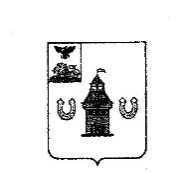 КОМИТЕТ ФИНАНСОВ И БЮДЖЕТНОЙ ПОЛИТИКИ  АДМИНИСТРАЦИИ ШЕБЕКИНСКОГО ГОРОДСКОГО ОКРУГА 